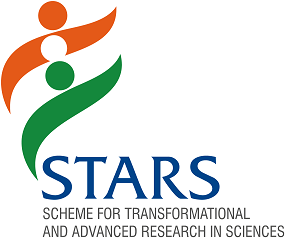 Online portal for details and submissions: https://stars.iisc.ac.inScheme for Transformational and Advanced Research in Sciences (STARS)Ministry of EducationIndian Institute of Science, BangaloreJanuary 2023SCHEME FOR TRANSFORMATIONAL AND ADVANCED RESEARCH IN SCIENCESGeneral InstructionsPreparation of proposal in offlineA proposal template is provided followed by the general instructions section. Detailed instructions are provided in different subsections of the template. Following them, required documents and enclosures can be prepared and later be submitted through the submission portal which will appear under the login of the registered principal investigators. We encourage the applicants to prepare the full proposal in offline before registering online. Priority areas for the call is available in the downloads section (https://stars.iisc.ac.in)Registration of Principal InvestigatorWe encourage the applicants to register after preparing the full proposal in offline as per the following template. Using the basic details (Name, affiliation, gender, contact details, date of birth), I can register on STARS PIs login portal.A verification link will be sent to the registered email address to set a password and to login to the STARS PI’s portal.Proposal submissionAfter successful login, the PI can access two lists: 1. Proposal list, 2. CoPI listUnder the CoPI list, one can invite CoPIs.  This would send an email verification to the CoPI for receiving the CoPI’s consent.Under the Proposal list, the PI can initiate new proposals and see the submitted proposals.Important datesRefer to important dates section on STARS website for the announcement.Kindly contact support.stars@iisc.ac.in for any clarification and supportProposal TemplateProposal Title:[This part to be copy pasted in a given text box]Research domain: [Any one of the six domains: Biological Sciences, Chemical Sciences, Data Science and Mathematics, Earth Sciences, Nano Sciences, Physical Sciences][In a pull down menu, one of the six options to be selected]Research Team:[Add more rows if required; CVs and endorsement letters from all the team members to be uploaded]Summary of the proposal (maximum 1000 words): [Do not reveal your identity in this summary section which may be used for blind review.In brief, state the problem, strategy opted to solve the problem, potential translational and societal (Indian) impact. Highlight the novelty and interdisciplinarity (if any) of the approach. Please note the goal of the STARS program is to take stock of an existing problem and work backwards towards conducting scientific research for a solution. Mention how the proposed project satisfies this criterion.][This part to be copy pasted in a given text box]Keywords:[Limit to a maximum of five keywords. Add button will be given in the online form]Objectives[Each objective shall be specific to achievable target. Avoid general or broad statements. Limit to a maximum of five objectives; Add button will be given in the online form]Detailed proposal [to be uploaded as pdf; Max: 10 MB][Prepare a detailed proposal in a separate word file for the following NINE subsections to be uploaded as pdf. Use A4 size word pages in portrait mode and do not rotate any pages. keep the text readable with a minimum font size of 11. Save as pdf file without any password protection/restriction. This would help the system to produce a merged pdf of the whole proposal.]Definition of the research problem and scientific significance of the proposed work [200 words]Current national and international status of the proposed research problem with appropriate references [1000 words, excluding list of references to be added at the end of this section]Workplan to achieve the proposed objectives[Limit to 5 pages excluding the list of references; Add relevant subsections as 3.1, 3.2, … etc., to elaborate methodology, data, expected outcomes, etc.; Figures or tables can be used if required; Keep a subsection for “Milestones and timelines” to indicate the phasing of the workplan for the three-year project period; Keep a list of references as the last subsection.]Translational potential and relevance of the proposed work to India [Max 200 words]Roles and responsibilities of PI and Co-PI(s), prior expertise, and relevant publicationsRoles and responsibilities of PI and Co-PI(s) and prior expertiseList of relevant publications from the research team (Max 5):Details of current and completed projects by the research team members[List all the projects currently being implemented (if any) and completed (if any) in the last five years by each of the team members. Add more rows if needed.]Details of projects under implementationDetails of the projects completed during the last 5 years List of facilities available / accessible for the project implementationList of research facilities crucial for the project readily accessible by PI/Co-PI(s)[List the available facilities apart from what will be purchased as part of this project]List of Infrastructural facilities being extended by the host institution(s) for the project implementationEnvironmental risk considerations for the proposed work: [Max 200 words] [List the potential risks of the proposed work, and steps taken to ensure safe laboratory practices / field experiments / work involving pathogens and /or animals]Any other information that may be relevant to the project [optional]Budget details and justifications[Prepare the budget as per the following section which can be filed later in the online form; Mention all the digits as rupees without decimalization as Lakhs/Thousands.  Prepare year-wise budget for the given subcomponents as per the requirements of the project and provide justifications in the following section.] Grants for creating capital assets (non-recurring components)[Usually, this component is planned for first year, justify if this budget is extended to Year 2 or 3. Quotations will be necessary at a later stage if the project is approved.]General grants-in-aid (Recurring components)Total proposed budget (₹) [A+B]:                Component-wise justificationsEndorsement letter from safety /ethical committeeEndorsements from safety /ethical committee [Optional unless you are working with animals/pathogens. Upload if applicable [pdf max 1 MB]Annexure 1Endorsement from head of organization for MoE-STARS proposal submissionThis is to certify that Prof./Dr./Mr./Ms.______________________________________________ is having a regular faculty position in our Institution/University/Organization in the department/division __________________________________________________________. This Institution/University/Organization agrees to undertake the financial and other management responsibilities for the part of the project work which will be conducted in our organization. Date:Place:Signature and sealName:Designation:Full address:NameRole (PI/CoPI)AffiliationEmail & PhoneCV (Max 5 pages per CV)Endorsement letter from head of organization [Use the template given in Annexure]Keyword 1Keyword 2Keyword 3Keyword 4Keyword 5Objective 1Objective 2Objective 3Name of PI/CoPIRole and responsibilitiesPrior expertise (if any)Article reference (provide full citation in a standard format)Impact factorCitationsName the team memberFunding agencyTitle of the projectRole (PI/CoPI)Sanctioned grant (₹)Start dateEnd date (Expected)Name (PI / CoPI) of this proposalFunding agencyTitle of the projectRole (PI/CoPI)Sanctioned grant (₹)Start dateEnd dateName (PI / CoPI) FacilityRemarksS. No.Infrastructural FacilityAvailable / Not available / Not required [Mention any one status]1Workshop Facility2Water & Electricity3Laboratory Space/ Furniture4Power Generator5AC Room or AC6Telecommunication including e-mail & fax7Transportation8Administrative/ Secretarial Support9Information facilities like Internet/ Library10Computational Facilities11Animal/ Glass House12Cryogenic Facility13Bio-imaging Facility14Nanofabrication Facility15Nano Characterization FacilityComponentYear 1Year 2Year 3Total AEquipmentComponentYear 1Year 2Year 3TotalHuman ResourcesConsumablesContingency 
Maximum total budget for contingency should be less than 6% of the total project cost (i.e., 3 lakhs for a total project cost of 50 lakhs)Facility chargesTravel 
Maximum total budget for travel should be less than 6% of the total project cost unless the project requires extensive field work.Overhead 
(10% of total project cost or 5 lakhs, whichever is less)Total (B)EquipmentHuman ResourcesConsumablesContingencyFacility ChargesTravelOverhead